Meals x $4.50 = Paid by:  check #         or cashFebruary 2019Child’s Name_________________________Classroom_________________________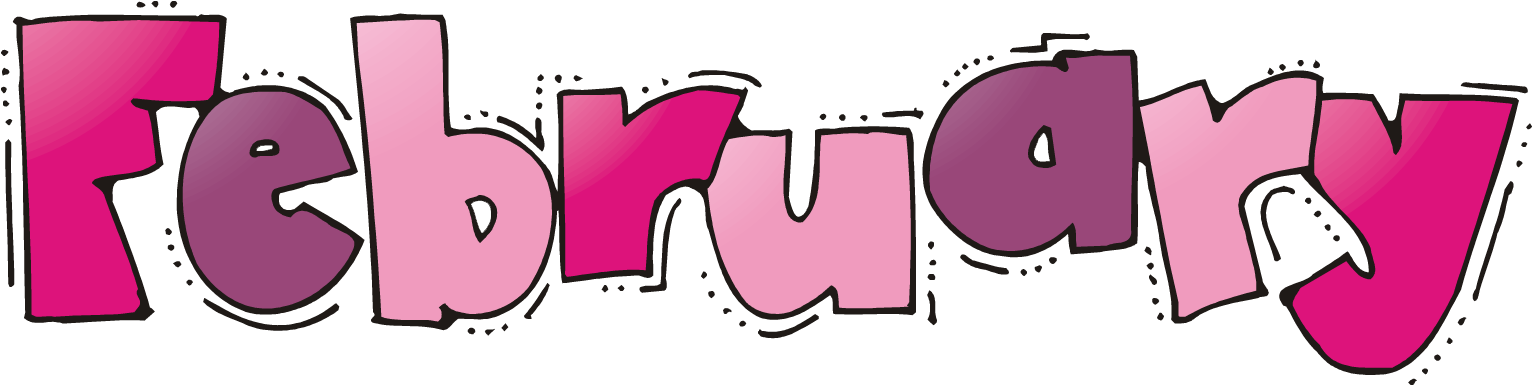 MondayTuesdayWednesdayThursdayFriday4Pasta w/Turkey Bolognese Sauce, Roasted Seasonal Veggies, Fresh FruitPasta w/Olive Oil, Roasted Seasonal Veggies, Fresh FruitBaked Chicken Nuggets, Roasted Seasonal Veggies, Fresh Fruit5Breakfast for Lunch--Sweet Potato Pancakes, Eggs, Fresh FruitBaked Ziti, Roasted Seasonal Veggies, Garlic Bread, Fresh FruitPasta w/Olive Oil, Garlic Bread, Roasted Seasonal Veggies, Fresh Fruit6Turkey & Cheese Enchiladas, Rice & Beans, Fresh FruitCheese Enchiladas, Rice & Beans, Fresh FruitGrilled Cheese, Roasted Veggies, Fresh Fruit7BBQ Chicken, Baked Beans, Corn Bread, Fresh FruitBBQ Chicken Sandwich, Baked Beans, Corn Bread, Fresh FruitMac & Cheese, Roasted Veggies, Fresh Fruit8Pulled Beef & Cheese Nachos, Black Beans, Fresh FruitCheese Pizza, Veggies & Dip, Fresh FruitCheese Pizza, Veggie Chips, Fresh Fruit11Baked Chicken Nuggets, Roasted Veggies, Fresh FruitBaked Quorn Nuggets, Roasted Veggies, Fresh FruitRigatoni Genovese w/Chicken, Roasted Veggies, Fresh Fruit12Roasted Chicken w/Smashed Potatoes, Roasted Sweet Peas, Fresh FruitCheese Lasagna, Roasted Sweet Peas, Fresh FruitPasta w/Olive Oil, Roasted Sweet Peas, Fresh Fruit13Arroz con Pollo, Baked Plantains, Fresh FruitMarinated Chicken, Baked Plantains, Brown Rice, Fresh FruitGrilled Cheese, Roasted Seasonal Veggies, Fresh Fruit14Lean Beef Burgers, Roasted Veggies, Fresh FruitLean Beef Meatballs w/Tomato Sauce, Roll, Roasted Veggies, Fresh FruitMac & Cheese, Roasted Seasonal Veggies, Fresh Fruit15Baked Fish Sticks w/Slaw (on the side), Roasted Potato Wedges, Fresh FruitCheese Pizza, Veggies & Dip, Fresh FruitCheese Pizza, Veggie Chips, Fresh FruitMondayTuesdayWednesdayThursdayFriday18NO YUMMY LUNCHESPresident’s Day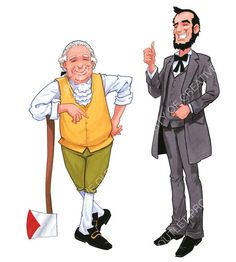 19Penne w/Low Fat Alfredo Sauce w/Chicken, Roasted Veggies, Fresh FruitBaked Chicken Nuggets, Glazed Carrots, Fresh FruitBaked Quorn Nuggets, Glazed Carrots, Fresh Fruit20Sweet & Sour Chicken w/Veggie Fried Rice, Steamed Edamame, Fresh FruitSweet & Sour Tofu w/Veggie Fried Rice, Steamed Edamame, Fresh FruitGrilled Cheese, Steamed Edamame, Fresh Fruit21Turkey Meatballs w/Tomato Sauce, Roll, Roasted Seasonal Veggies, Fresh FruitVeggie Crumble Meatballs w/Tomato Sauce, Roll, Roasted Seasonal Veggies, Fresh FruitMac & Cheese, Roasted Seasonal Veggies, Fresh Fruit22Chicken Chop w/Saffron Yellow Rice, Black Beans, Fresh FruitCheese Pizza, Veggies & Dip, Fresh FruitCheese Pizza, Veggie Chips, Fresh Fruit 25Baked Chicken Nuggets, Roasted Veggies, Fresh FruitBaked Quorn Nuggets, Roasted Veggies, Fresh FruitPasta w/Sirloin & Mushroom Sauce, Roasted Seasonal Veggies, Fresh Fruit26Maple Mustard Glazed Sliced Turkey, Roasted Sweet Potato Fries, Roll, Fresh FruitCheese Tortellini w/Tomato Sauce, Roasted Seasonal Veggies, Fresh FruitCheese Tortellini w/Olive Oil, Roasted Seasonal Veggies, Fresh Fruit27“Make Your Own Yummy...” Chicken Fajitas, Brown Rice, Black Beans, Fresh Fruit“Make Your Own Yummy...” Tofu Fajitas, Brown Rice, Black Beans, Fresh FruitGrilled Cheese, Roasted Seasonal Veggies, Fresh Fruit28Baked Fish Cakes w/Slaw (on the side), Roasted Veggies, Fresh FruitBreaded & Baked Fish Sandwich w/Slaw (on the side), Roasted Veggies, Fresh FruitMac & Cheese, Roasted Veggies, Fresh Fruit1Beef Gyro w/Tzatziki, Sautéed Peppers, Tomatoes & Onions, Veggie Chips, Fresh FruitCheese Pizza, Veggies & Dip, Fresh FruitCheese Pizza, Veggie Chips, Fresh Fruit